Liebe W.Ortspiel-Mitglieder!Liebe Freundinnen und Freunde, Interessentinnen und Interessenten von W.Ortspiel-Bibliodrama!Zu meinem Bibliodrama-Abschluss lade ich herzlich ein: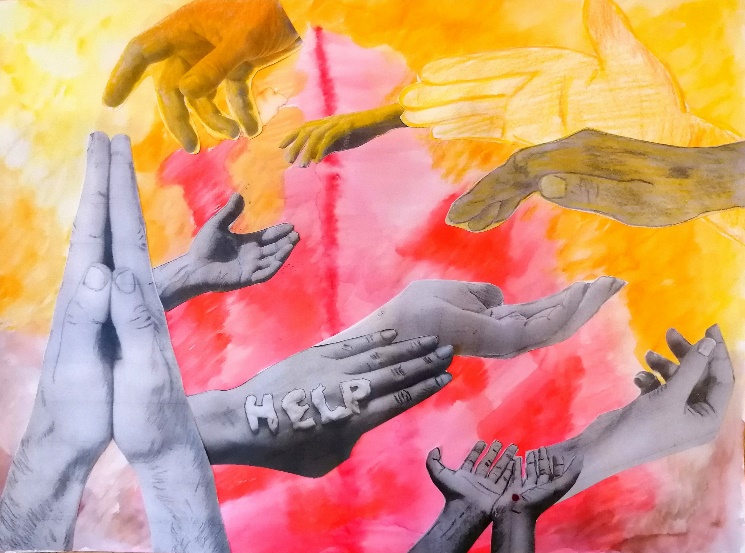 „Mit Jesus in Berührung kommen“Bibliodrama zu Markus 5, 21 – 43Ort:		Gemeindehaus (am Martinsturm) der evangelischen Kirchengemeinde NußdorfKirchstraße 571735 Eberdingen Ortsteil NußdorfDatum:	Freitag, 14. Oktober 2022, 19.00 bis ca. 21.15 UhrAnkommen ab 18:30 Uhr bei Fingerfood und GetränkenSamstag, 15. Mai 2022, 10.00 bis ca. 17.00 UhrAnkommen ab 9.30 Uhr bei Kaffee, Tee und GebäckAm Samstag werden wir im Gemeindehaus zusammen Mittagessen. Mit Getränken und einem einfachen Essen werden wir von der Kirchengemeinde Nußdorf versorgt, um eine Spende wird gebeten.Weitere Informationen bei Barbara Bosch (barbara.bosch@online.de) 